Kontaktdaten:Beschreibung zur Anwendung der Maschine:Anordnung der Achsen skizziert (mit Achsnummerierung):Technische Anforderung an das mechatronische System / Funktionswerte:Skizze zur Definitionserklärung (Koordinatensystem erforderlich): 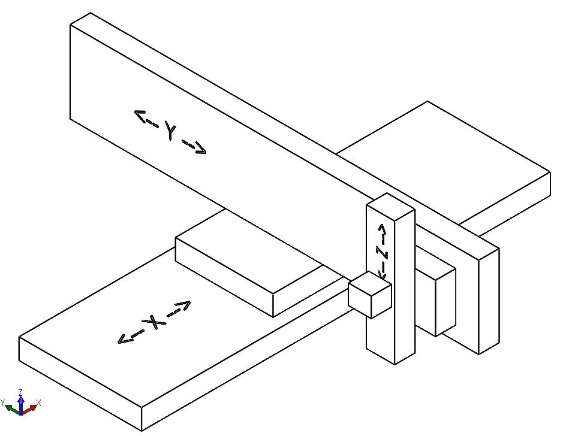 Einsatzbedingungen / Betrieb der Maschine:Schnittstellen (mechanisch, elektrisch, Steuerung):FirmaAnsprechpartnerProjektname / ProjektnummerTelefonnummerE-MailJAT AnsprechpartnerDatumz.B. Arbeitsprozess, Verwendungszweck, spezielle Anforderungen, Ablaufgenauigkeiten des Gesamtsystems, Gesamtfehler im Arbeitspunkt, …:Achse1234Anordnung (X,Y,Z,D)Nutzhub / Drehwinkel ohne Überlauf Max. mögliche Länge der Achse (Einbauraum)GeschwindigkeitBeschleunigungPositioniergenauigkeitPositionierauflösungWiederholgenauigkeitAblaufgenauigkeit / Geradheit in XAblaufgenauigkeit / Geradheit in YAblaufgenauigkeit / Geradheit in ZSensoren, Endlagenschalter nötig?Haltebremse nötig?Messsystemtyp (z.B. inkrementell, Sin/Cos, absolut (Protokoll BiSS C, Hiperface, …))NutzlastAbstand des Schwerpunktes zu AchseGegenkräfte (z.B. Federn)UmgebungstemperaturBesondere Umweltbedingungen (z.B. Staub, Späne, Reinraumklasse, Schwingung, Röntgen,IP-Schutz, …)Einschaltdauer im Betrieb [%] (Verhältnis Bewegung zu Stillstand)Funktionale Sicherheit (z.B. STO, SLS, …)Kritische Positionierzeit & HubMin. Lebensdauer [h oder km]Mechanische Schnittstelle zu Grundaufbau (vollflächige oder freitragend)Energiekette kundenseitig realisiert?Zusätzliche Kundenkabel, Schläuche (z.B. Anzahl, Durchmesser, Biegeradius)Länge / Überstand der Kabel ab Ausgang EnergieketteÜbergabe elektr. Schnittstelle (z.B. Kabel mit Stecker bis Schaltschrank, Koppelstelle mit Steckerblech, …)Positioniermodus (Punkt-Punkt / Bahn)Feldbus Schnittstelle (z.B. Profibus, Profinet, EtherCAT, CANopen, …)